Karta Pracy: 31.Wytnij po liniach i ułóż historyjkę zgodnie z treścią wiersza. Możesz ułożoną nakleić na kartkę. 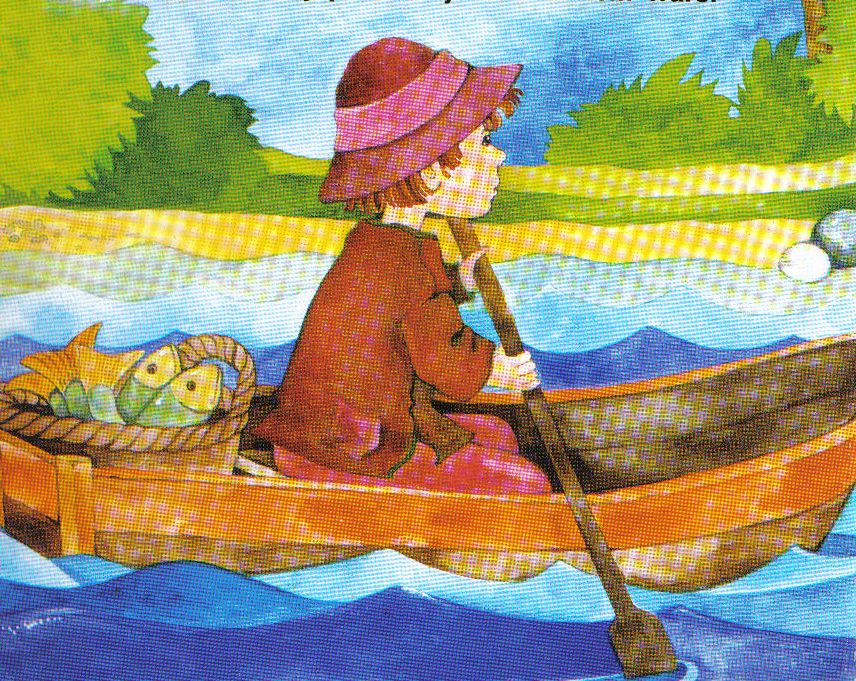 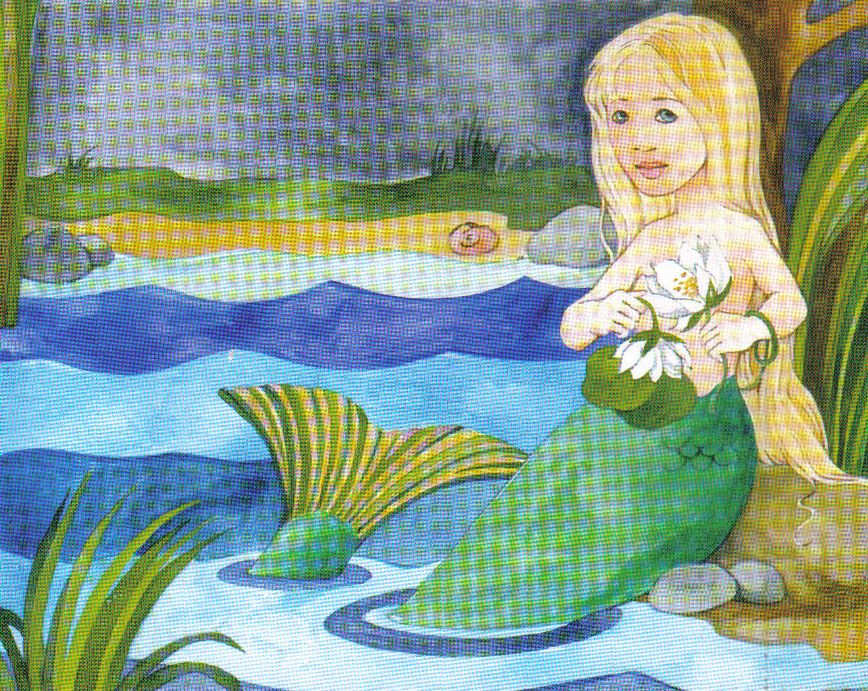 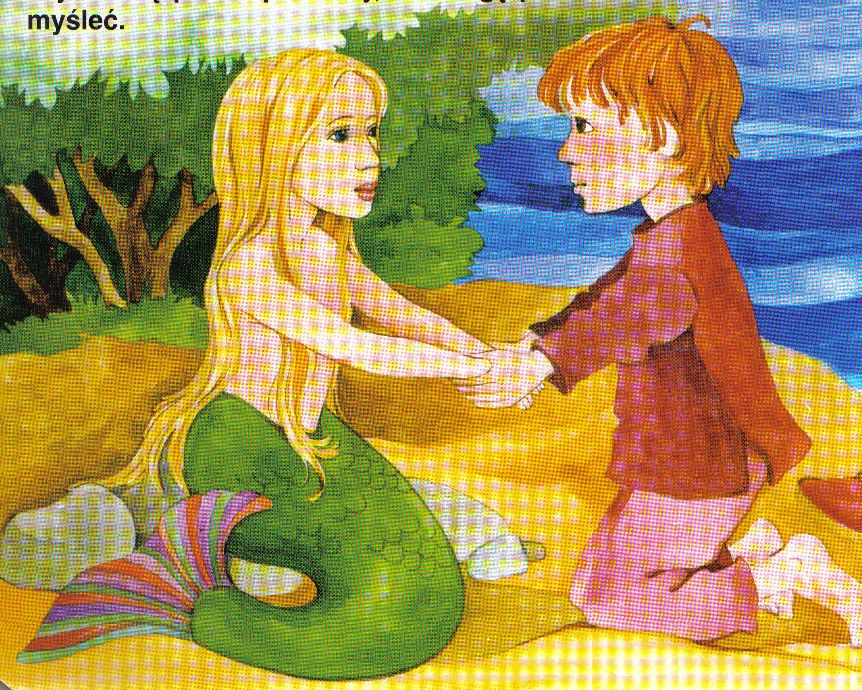 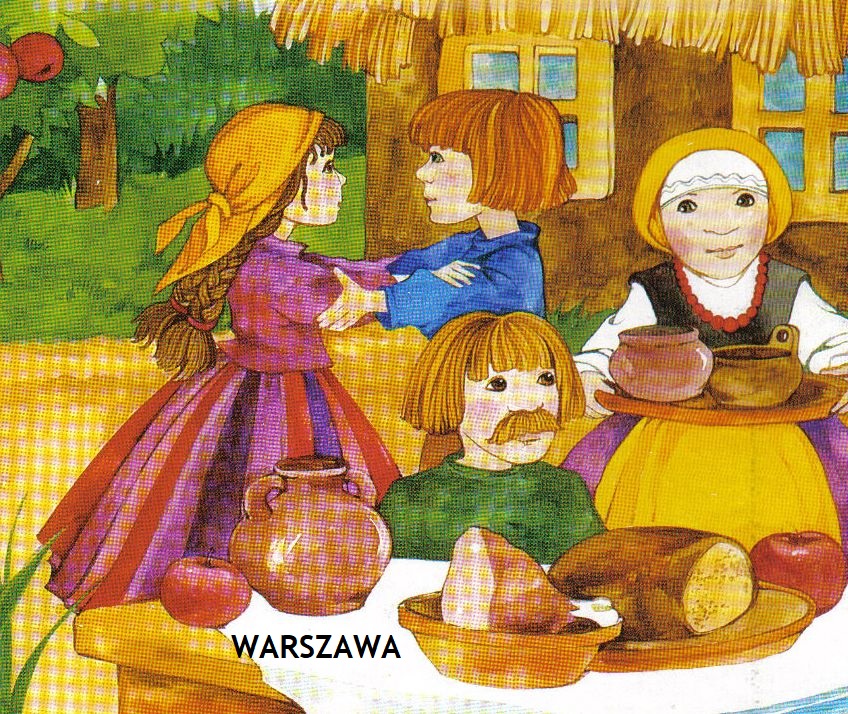 